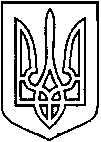 СЄВЄРОДОНЕЦЬКА МІСЬКА ВІЙСЬКОВО-ЦИВІЛЬНА АДМІНІСТРАЦІЯ  СЄВЄРОДОНЕЦЬКОГО РАЙОНУ  ЛУГАНСЬКОЇ  ОБЛАСТІРОЗПОРЯДЖЕННЯкерівника Сєвєродонецької міської  військово-цивільної адміністрації07 квітня 2021  року                                                              № 364Про визначення виконуючого обов’язки директора КП «Сєвєродонецьккомунсервис» Керуючись Законами України «Про військово-цивільні адміністрації», «Про місцеве самоврядування в Україні», статтею 9 Закону України «Про державну реєстрацію юридичних осіб, фізичних осіб - підприємців та громадських формувань», враховуючи розпорядження керівника Сєвєродонецької міської військово-цивільної адміністрації Сєвєродонецького району Луганської області від 06 квітня 2021 року № 349 «Про припинення контракту з директором комунального підприємства «Сєвєродонецьккомунсервис» АСТАПОВИМ Євгеном Анатолійовичем», на підставі заяви ФОМІЧЕВА Олександра Юрійовича від 06 квітня 2021 року 
б/н, (реєстраційний номер відділу зі звернення громадян Сєвєродонецької міської військово-цивільної адміністрації від 06.04.2021 № Ф-817), з метою забезпечення безперебійної роботи та вирішення фінансово-економічних питань комунального підприємства «Сєвєродонецьккомунсервис»,ВИКОНАННЯ обов’язків директора комунального підприємства «Сєвєродонецьккомунсервис» з 08 квітня 2021 року покласти на ФОМІЧЕВА Олександра Юрійовича.Визначити виконуючого обов’язки директора комунального підприємства «Сєвєродонецьккомунсервис» ФОМІЧЕВА Олександра Юрійовича уповноваженою особою, яка може вчиняти дії від імені комунального підприємства «Сєвєродонецьккомунсервис», має право підпису, відкривати рахунки в банках, підписувати договори тощо.Фонду комунального майна Сєвєродонецької міської військово-цивільної адміністрації Сєвєродонецького району Луганської області підготувати проєкт контракту про призначення виконуючого обов’язки директора комунального підприємства «Сєвєродонецьккомунсервис» ФОМІЧЕВА Олександра Юрійовича.Дане розпорядження підлягає оприлюдненню.Контроль за виконанням цього розпорядження покладаю на першого заступника керівника Сєвєродонецької міської військово-цивільної адміністрації Сєвєродонецького району Луганської області Ігоря РОБОЧОГО.Керівник Сєвєродонецької міськоївійськово-цивільної адміністрації                              Олександр СТРЮК 